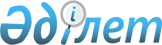 О внесении изменений и дополнений в постановление Правительства Республики Казахстан от 26 января 2009 года № 56 "Об утверждении перечня лекарственных средств любых форм, в том числе лекарств-субстанций; изделий медицинского (ветеринарного) назначения, включая протезно-ортопедические изделия, сурдотифлотехники и медицинской (ветеринарной) техники; материалов, оборудования и комплектующих для производства лекарственных средств любых форм, в том числе лекарств-субстанций, изделий медицинского (ветеринарного) назначения, включая протезно-ортопедические изделия, и медицинской (ветеринарной) техники, импорт которых освобождается от налога на добавленную стоимость"
					
			Утративший силу
			
			
		
					Постановление Правительства Республики Казахстан от 30 марта 2012 года № 397. Утратило силу постановлением Правительства Республики Казахстан от 29 декабря 2018 года № 922.
      Сноска. Утратило силу постановлением Правительства РК от 29.12.2018 № 922 (вводится в действие по истечении десяти календарных дней после дня его первого официального опубликования).
      Правительство Республики Казахстан ПОСТАНОВЛЯЕТ:
      1. Внести в постановление Правительства Республики Казахстан от 26 января 2009 года № 56 "Об утверждении перечня лекарственных средств любых форм, в том числе лекарств-субстанций; изделий медицинского (ветеринарного) назначения, включая протезно-ортопедические изделия, сурдотифлотехники и медицинской (ветеринарной) техники; материалов, оборудования и комплектующих для производства лекарственных средств любых форм, в том числе лекарств-субстанций, изделий медицинского (ветеринарного) назначения, включая протезно-ортопедические изделия, и медицинской (ветеринарной) техники, импорт которых освобождается от налога на добавленную стоимость" (САПП Республики Казахстан, 2009 г., № 8, ст. 24) следующие изменения и дополнения:
      в перечне лекарственных средств любых форм, в том числе лекарств-субстанций; изделий медицинского (ветеринарного) назначения, включая протезно-ортопедические изделия, сурдотифлотехники и медицинской (ветеринарной) техники; материалов, оборудования и комплектующих для производства лекарственных средств любых форм, в том числе лекарств-субстанций, изделий медицинского (ветеринарного) назначения, включая протезно-ортопедические изделия, и медицинской (ветеринарной) техники, импорт которых освобождается от налога на добавленную стоимость, утвержденном указанным постановлением:
      цифры "0206 49 200 1" и "0206 49 800 1" заменить цифрой "0206 49 000 1";
      в строке "из 3307 90 000 1" "из" исключить;
      цифру "3701 10 100 0" заменить словами "из 3701 10 000 0";
      цифру "3707 90 300 0" заменить цифрой "3707 90 200 0";
      цифру "3926 90 980 1" заменить цифрой "3926 90 970 1";
      цифру "3926 90 980 8" заменить цифрой "3926 90 970 7";
      цифру "4014 90 100 0" заменить словами "из 4014 90 000 0";
      цифру "4014 90 900 0" заменить цифрой "4014 90 000 0";
      цифру "4015 19 900 0" заменить цифрой "4015 19 000 0";
      цифры "7607 19 910 0" и "7607 19 990 0" заменить цифрой "7607 19 900 0";
      цифру "8419 39 100 1" заменить цифрой "8419 39 000 1";
      цифру "8419 39 900 1" исключить;
      цифру "8464 90 800 0" заменить цифрой "8464 90 000 0";
      цифру "8474 20 900 0" заменить цифрой "8474 20 000 0";
      цифру "8474 39 100 1" заменить цифрой "8474 39 000 1";
      цифру "8416" заменить цифрой "8516";
      цифру "8539 49" заменить цифрой "8539 49 000 0";
      строку:
      "
                                                                          "
      изложить в следующей редакции:
      "
                                                                         ";
      строку:
      "
                                                                          "
      изложить в следующей редакции:
      "
                                                                         ";
      цифру "9003 19 100 0" заменить цифрой "9003 19 000 1";
      цифру "9024 80 100 9" заменить цифрой "9024 80 190 0";
      цифру "9106 90 100 0" заменить словами "из 9106 90 000 0";
      цифру "9405 10 280 1" заменить цифрой "9405 10 400 1";
      цифру "9405 10 300 1 (***)" исключить;
      цифру "9405 20 190 1" заменить цифрой "9405 20 400 1";
      цифру "9405 20 300 1 (***)" исключить.
      2. Настоящее постановление вводится в действие по истечении десяти календарных дней после первого официального опубликования.
					© 2012. РГП на ПХВ «Институт законодательства и правовой информации Республики Казахстан» Министерства юстиции Республики Казахстан
				
9001 40 410 0
линзы для очков из стекла, для коррекции зрения,
обработанные с обеих сторон, однофокальные
9001 40 410 0
из 9001 40 490 0
(*)
линзы для очков из стекла, для коррекции зрения,
обработанные с обеих сторон, однофокальные,
мультифокальные (многофокальные) трансфокальные
9001 50 410 0
линзы для очков из прочих материалов, для
коррекции зрения, обработанные с обеих сторон,
однофокальные
9001 50 410 0
из 9001 50 490 0
(*)
линзы для очков из прочих материалов, для
коррекции зрения, обработанные с обеих сторон,
однофокальные, мультифокальные (многофокальные)
трансфокальные
Премьер-Министр 
Республики Казахстан
К. Масимов